Equations to Represent Real Life SituationsYassine earns $3.00/hour for babysitting his cousin.At Metro, it costs $2.50 for each bag of chips.A car can travel 100km per hour on the highway.When Hawraa does her homework it takes her 2 minutes/question.Suppose we don’t know how many hours Yassine babysits, or how many chips you buy or how many hours you drive or how many questions Hawraa does.Represent the 4 different situations with tables.  (Add labels for each column)Yassine earns $3.00/hour for babysitting his cousin.At Metro, it costs $2.50 for each bag of chips.A car can travel 100km per hour on the highway.When Hawraa does her homework it takes her 2 minutes/question.Represent the 4 situations with graphs.Represent the 4 situations with equations.1234561001234510012345100123456100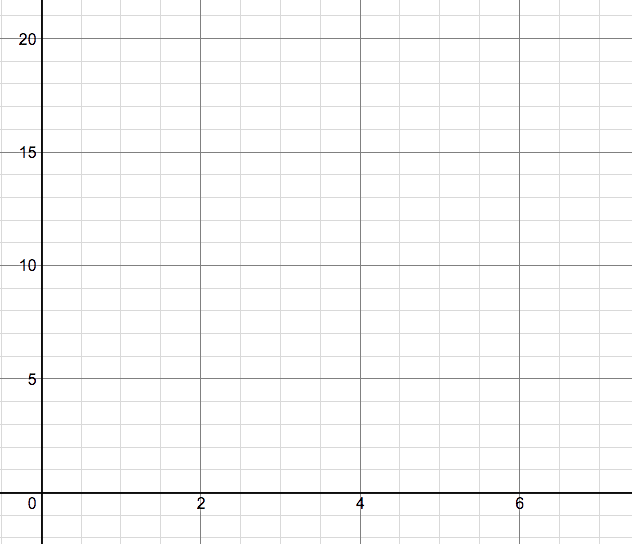 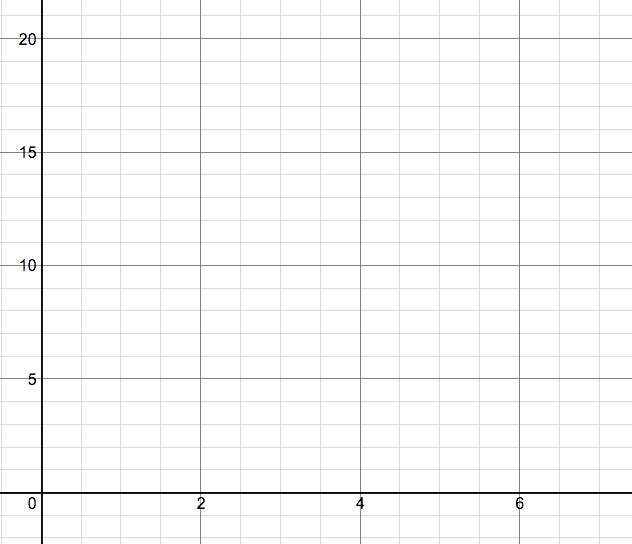 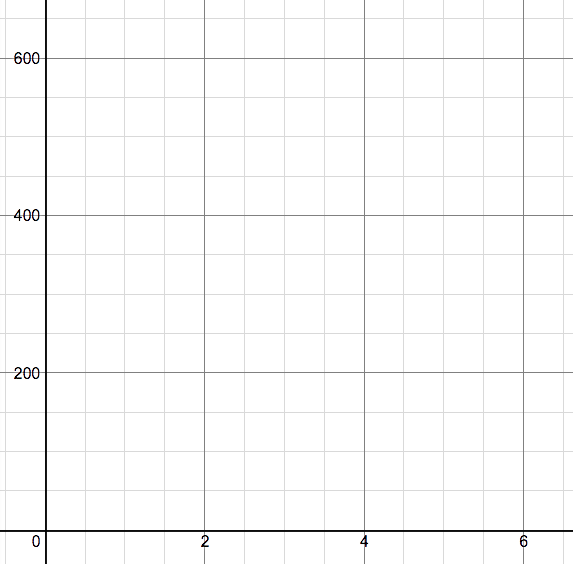 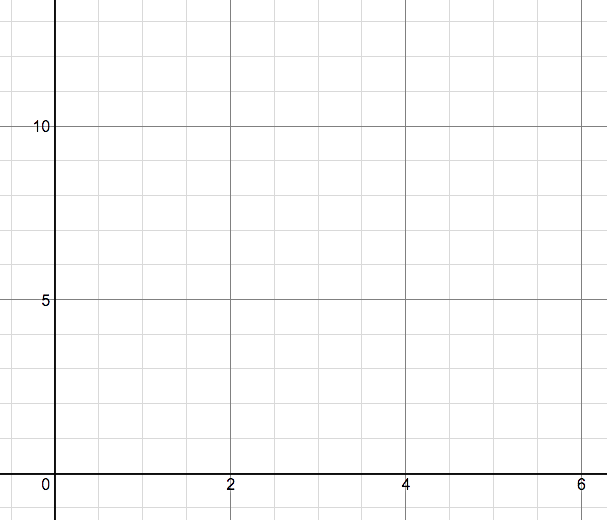 